                                                                                       CHAITANYA CREATIONS[ALL INDIA TENNIS ASSOCIATION]                        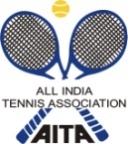 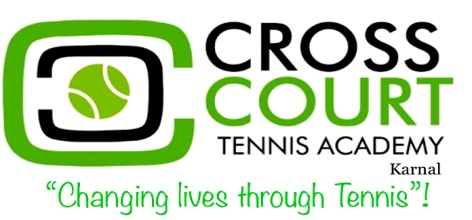 CROSS COURT-AITA National Ranking Tennis Championship Rs.50K for Men’s & Women’s DATED 11TH FEBRUARY -2019                       ACCEPTANCE LIST (MENS MAIN DRAW)1. 35 PARAMVEER SINGH BAJWA 405836 13-Feb-98 (PB)2. 37 AJAY MALIK 417007 16-Jan-03 (HR)3. 38 YUGAL BANSAL 407046 7-Jul-99 (DL)4. 47 JAGMEET SINGH 411234 26-Feb-96 (HR)5. 52 EKLAVYA SINGH 409166 24-Apr-00 (JH)6. 55 SHIVAM DALMIA 410528 4-Jun-97 (DL)7. 66 TARUN ANIRUDH CHILAKALAPUDI 407193 3-May-96 (TS)8. 84 KARAN SINGH 424484 30-Jun-03 (HR)9. 90 HIMANSHU MOR 406697 4-Jan-01 (HR)10. 105 ANKIT CHOPRA 404202 11-Aug-90 (PB)11. 108 SHUBHAM MALHOTRA 405933 27-Jan-99 (DL)12. 110 GAURANG GAURANG 407653 18-Sep-98 (DL)13. 112 SHEIKH IFTIKHAR MOHAMMAD 414987 21-Nov-00 (AS)14. 120 PRADEEP DESWAL 402016 28-Oct-92 (HR)15. 120 LAKSHYA GUPTA 408214 29-Sep-00 (UP)16. 122 DEEPINDER SINGH BAINS 400528 29-Jun-89 (CH)17. 122 ASHUTOSH TIWARI 413307 26-Jul-00 (UP)18. 127 MOHIT BHARDWAJ 408884 22-Nov-97 (DL)19. 137 PARAV DEV GARG 414917 8-Aug-97 (PB)20. 143 MAULIN AGHARA 416996 24-Sep-95 (GJ)21. 156 VARNIT ARORA 408770 10-Oct-98 (DL)22. 156 ROHIN GAJREE 402838 12-Jul-96 (HR)23. 174 KANAV KASHYAP 410527 9-Feb-00 (HR)24.SPECIAL EXEMPTQUALIFYING/ALTERNATES25. 174 HARSHIT BANSAL 407055 8-Nov-97 (UP)26. 185 PALLAV KUMAR ROUSHA 408850 30-Sep-98 (DL)27. 185 SHIVANK BHATNAGAR 408065 18-Sep-00 (DL)28. 191 OJAS RATHEE 413519 23-Dec-96 (HR)29. 191 KSHITIJ KAMAL 400722 10-Dec-91 (DL)30. 203 GAUTAM ANAND 402620 10-Oct-95 (UP)31. 203 MAYANK YADAV 405989 11-Jan-97 (DL)32. 203 PURU UPADHYAY 408672 30-Apr-96 (GJ)33. 214 KARTIK SHARMA 407555 23-Jan-97 (DL)34. 214 SAWAN MALIK 416394 5-Nov-99 (HR)35. 214 ADITYA BALDA 417853 17-Aug-03 (HR)36. 229 AAKASH AHLAWAT 414441 3-Apr-02 (HR)37. 229 CHINMAY BAKSHI 406945 13-Dec-98 (DL)38. 229 ARYAN ASHWATH PATHANGE 420719 10-Nov-00 (KA)39. 244 ANUJ PATEL 416506 18-Apr-99 (GJ)40. 244 RITIK RANA 416388 8-Jun-02 (DL)41. 244 DIPANSHU GARG 404101 1-Aug-93 (HR)42. 244 SURAJ H 405420 28-Mar-95 (KL)43. 265 AARYAN PANDIT 413716 27-Mar-02 (HR)44. 265 HITESH SHARMA 415700 27-Sep-86 (MH)45. 265 HARSHIT YADAV 410162 11-Jan-01 (DL)46. 265 VASHU GUPTA 411123 9-Dec-97 (UP)47. 278 GAJRAJ 424221 15-Jun-98 (HR)48. 278 SANEESH MANI MISHRA 402600 20-Feb-92 (UP)49. 301 RISHI RAJ KESHARI 411142 9-Sep-00 (UP)50. 301 PRESTON V VAZ 408725 2-May-97 (MH)51. 301 HARSHITH P SANKAR SATAKARNI 411214 26-May-00 (AP)52. 321 GULBIR SINGH TOMAR 423829 21-Aug-89 (UP)53. 321 ASHISH BAWRA 419040 8-Sep-02 (HR)54. 369 MINGKI TALOM 406818 24-Nov-98 (AP)55. 369 DURVISH HANDA 408185 7-Mar-00 (DL)55. 419 AKHIL DUHOON 413835 3-Apr-99 (UP)56. 419 ROUNAK WADHWANI 423258 27-May-99 (MP)57. 419 DHAVAL VIJAY JAIN 406402 17-Aug-94 (MH)58. 419 VIVEK KUMAR DHAKA 423294 10-Nov-03 (HR)59. 493 MOHAMMAD ARHAM SIDDIQUI 426539 29-Oct-97 (UP)60. 493 SHASHWAT VERMA 421222 17-Jan-00 (DL)                   ACCEPTANCE LIST (WOMENS MAIN DRAW)1. 22 VAIDEHI CHAUDHARI 412388 14-Feb-00 (GJ)2. 23 YUBRANI BANERJEE 415914 9-Nov-00 (WB)3. 30 SAUMYA VIG 405882 13-Feb-95 (GJ)4. 36 DEEKSHA PRASAD MANJU 412571 25-Oct-00 (KA)5. 45 SEERAT PANNU KAUR 412479 3-Apr-99 (PB)6. 48 VANSHIKA CHOUDHARY 412418 25-Aug-02 (UP)7. 50 KIRAN KALKAL 414380 10-Sep-02 (DL)8. 60 HARSHITA CHUGH 405341 29-Mar-97 (HR)9. 66 DAKSHATA GIRISHKUMAR PATEL 408104 1-Aug-99 (MH)10. 109 ASHNA KAPOOR 417171 24-Oct-01 (DL)11. 109 RITU OHLYAN 423167 26-Nov-01 (HR)12. 135 MUSHRATH ANJUM SHAIK 416335 18-Aug-03 (AP)13. 135 PRAGATI SOLANKAR 409407 22-Mar-98 (MH)14. 145 PRAKRITI BANWANI 412241 21-Mar-00 (MP)15. 158 VIBHASREE GOWDA 410066 5-Mar-97 (KA)16. 161 RENNE SINGLA 415761 2-Dec-04 (HR)17. 180 TANYA PALTA 420184 1-Jan-00 (DL)18. 180 POORWA N REDDY 415163 30-Oct-99 (TS)19. 180 ANU MOAR 419444 12-Mar-00 (HR)20. 180 MARIYAM KHAN 405637 7-Dec-93 (UP)21. 201 RUPKATHA MUKHERJEE 413244 19-Dec-00 (WB)22. 201 PRIYANKA KHANNA 416196 2-Nov-02 (CH)23. 218 CHETSI BHATIA 410168 15-Nov-99 (UP)24.SPECIAL EXEMPTQUALIFYING/ALTERNATES25. 221 KRITIKA SANSANWAL 430255 19-Apr-03 (HR)26. 221 HARMANDEEP KAUR MALL 423661 22-Oct-85 (PB)27. 247 ANKITA PANDA 418404 4-Sep-00 (OD)28. 247 NISHA 426636 20-Dec-00 (RJ)29. 247 RUTVI CHAUDHARI 412389 2-Sep-00 (GJ)30. 280 GOURI JAISWAL 416435 17-May-99 (UP)31. 322 PRIYANKA KUMARI 426635 8-Jun-00 (RJ)